Social Justice and Equity Minor 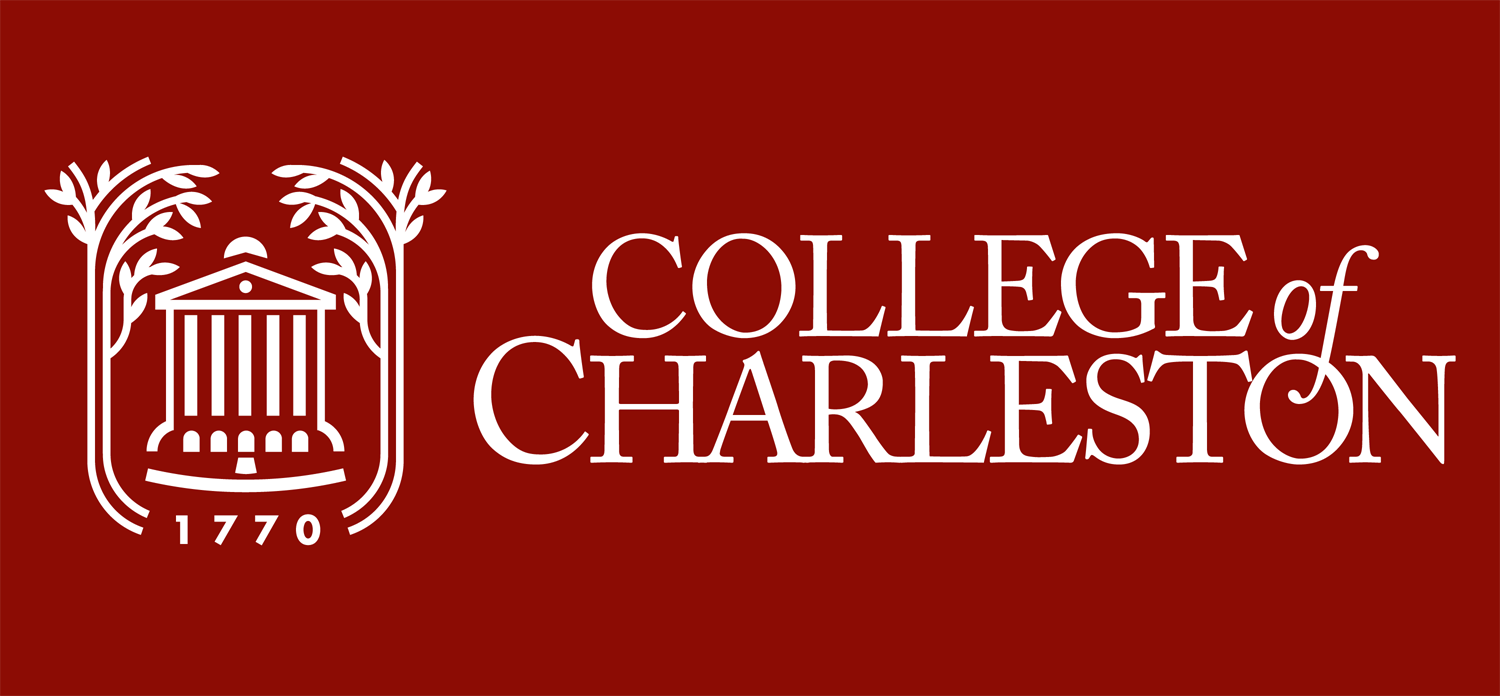 Matthew Cressler, Director Phone: 843.953.1026______________________________________________________________________________The College of Charleston’s minor in Social Justice and Equity integrates a diverse group of departments including African American studies, philosophy, political science, sociology and women and gender studies. The minor brings the subjects of social justice and equity into conversation, with an emphasis on the intersectionality of race and gender. Students who pursue this course of study go on to be trailblazers and effective freedom fighters in our society, pursuing careers in law, civil advocacy, education and research. Minor Requirements (20+)	Required JUSE 200 Introduction to Social Justice and Equity (3)JUSE 400 Capstone in Social Justice and Equity (1)JUSE 495 Social Justice and Equity Internship (1)Choose five from (15 credit hours)Students may take no more than two (2) courses in any one discipline. Special Topics Courses may be counted for the minor by permission of the program director.AAST 340 Race, Violence, and Memory in American History (3)AAST 380 Racism in America (3)AAST 290 Special Topics (3-4)*HONS 381 Interdisciplinary Special Topics in the Humanities (3-4)*JUSE 290 From Black Nationalism to BLM (3)JUSE 300 Chains Renamed: A Look at Contemporary Institutional Racism (3)JUSE 330 Reparations: Redefined & Reimagined (3)JUSE 350 Who was Malcolm X? (3)JUSE 390 Contemporary Black Body (3)JUSE 358 Special Topics in Social Justice and Equity (3-4)PHIL 275 Feminist Theory (3)PHIL 298 Special Topics in Philosophy (3)POLI 203 Criminal Justice (3)POLI 292 Topics in Gender, Theory, and Law (3)POLI 321 Civil Liberties (3)SOCY 337 Prejudice (3)SOCY 341 Criminology (3)SOCY 349 Special Topics in Social Problems (3)SOCY 359 Special Topics in Social Organization (3)SOCY 362 Social and Cultural Change (3)SOCY 366 Race and Ethnic Relations (3)WGST 200 Introduction to Women’s and Gender Studies (3)WGST 333 Studies in Black Feminism (3)NOTE: Special Topics courses must be approved by Program Director.